V září se zase bude chodit PĚŠKY DO ŠKOLY. Registrace do 6. ročníku výzvy startuje právě v těchto dnech.Pěšky, na kole nebo koloběžce – s rodiči, kamarády nebo sousedy. Organizace Pěšky městem vyhlašuje na 16.–22. září 2022 již 6. ročník akce Pěšky do školy. Ta bude součástí Evropského týdne mobility. Akce je připravena pro všechny školy z republiky, včetně mateřských škol. Do výzvy se mohou registrovat celé školy, jednotlivé třídy nebo týmy přátel či sousedů. Organizace Pěšky městem vyzývá, aby lidé nechali auto doma a upřednostnili aktivní způsob dopravy. Pro zdraví i životní prostředí je to ta nejlepší volba. Pro děti hezký začátek dne i zábava. Registrace do výzvy, která proběhne v září a vyvrcholí Mezinárodním dnem bez aut 22. 9. 2022 je již nyní otevřená.Tisková zpráva organizace Pěšky městem, z. s. z 23. 5. 2022.Budeš se mnou chodit?... to je motto letošního ročníku výzvy. Právě dnes (23. 5. 2022) startuje registrace do výzvy. Akce se koná každoročně, vloni se jí zúčastnilo 23 tisíc dětí, z 94 škol ze 40 obcí z celé ČR. Účastníci výzvy mohou do školy vyrazit pěšky, na koloběžce nebo na kole. Pokud bydlí dál, než mohou dojít pěšky, mohou přijet autobusem či tramvají a zbytek cesty dojít. Vítězové (třída, škola či tým), kteří budou mít nejvíce pěších cest do školy získají hodnotné ceny. Školy, třídy i rodiče se mohou registrovat již nyní, získají motivační a výukové materiály a také dostatek času na přípravu. „Jsem rád, že se do této akce školy zapojují a že se děti v rámci ní dozví něco nového o různých druzích dopravy nebo o bezpečnosti chodců. Ranní procházka do školy, zejména, když je venku krásně, navíc může být krásný start školního dne.“ říká Petr Gazdík, ministr školství, mládeže a tělovýchovy. Cesta do školy je příležitost hýbat se, popovídat si, někoho potkat nebo něco zažít. Přínos chůze na lidské zdraví a psychiku dětí je dobře známý a evidentní. Chůze zlepšuje náladu, fyzickou kondici, umožňuje se protáhnout, „nastartovat“ mozek a cestou si popovídat. Procházka či chůze (do školy) navíc snižuje množství aut, které přijíždí každé ráno ke škole.  Marie Čiverná, koordinátorka Pěšky do školy, dodává: „Čím méně aut přijede až před školu, tím bezpečněji a příjemněji tam bude pro naše děti a ostatní chodce. Přínosy pravidelné chůze do školy tak pocítí nejen všichni účastníci výzvy, ale svým způsobem my všichni.“Pěšky do školy 2022 proběhne pod záštitou MŠMT, Magistrátu hl. města Prahy a všech krajských měst v ČR.  Města tvoří lidé a jejich chování ovlivňuje, jak se ve městě nám všem žije. Máme tedy možnost volby. Jak vysvětluje Ing. arch. MgA. Osamu Okamura, děkan Fakulty umění a architektury TUL: „Kdo plánuje město? Jsme to my všichni. Každé ráno. Když se rozhodujeme, jak vyrazíme do města. Pokud sedneme ráno do auta, probudíme se za pár let v automobilovém světě, zahlceném dopravní infrastrukturou a mrtvým veřejným prostorem. Pokud se rozhodneme vyrazit pěšky, ocitneme se brzy v pestrém a obyvatelném městě lidského měřítka a krátkých vzdáleností.“Pojďte s námi pěšky do školy! Registrace do výzvy Pěšky do školy je otevřená, výzva samotná běží od 16. do 22. září 2022. Pro aktuální informace sledujte náš web www.peskymestem.cz a sociální sítě.Zdroje a přílohy: Pěšky do školy web projektuDopad projektuMateriály ke stažení Presskit Pěšky městemKontakty: Marcela Janíčková – PR a komunikace, marcela.janickova@peskymestem.cz, +420 602 485 864Marie Čiverná – koordinátorka akce Pěšky do školy, marie.civerna@peskymestem.cz, +420 775 065 435 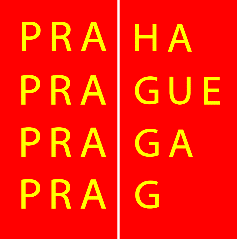 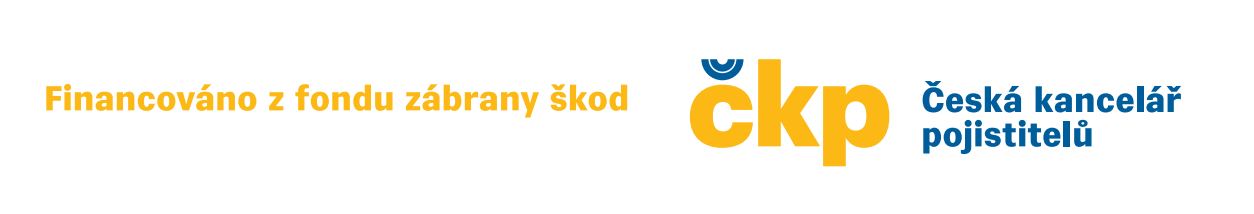 Fond zábrany škod je zřízen zákonem č. 168/1999 Sb., a věcně ho spravuje Česká kancelář pojistitelů, profesní organizace pojišťoven, které jsou oprávněny na území České republiky provozovat pojištění odpovědnosti za škodu způsobenou provozem vozidla (povinné ručení). Tyto pojišťovny do fondu zábrany škod odvádí ročně 3 % z přijatého pojistného z pojištění odpovědnosti z provozu vozidla. Prostředky z fondu jsou rozdělovány mezi základní složky IZS, tedy hasiče, policisty a záchranáře, ostatní složky IZS a subjekty realizující projekty vedoucí ke zvýšení bezpečnosti na silnicích a programy prevence v oblasti škod z provozu vozidel. Více informací: www.fondzabranyskod.cz.